СОВЕТ ДЕПУТАТОВ ИЗВЕКОВСКОГО СЕЛЬСКОГО ПОСЕЛЕНИЯ НОВОДУГИНСКОГО РАЙОНА СМОЛЕНСКОЙ ОБЛАСТИРЕШЕНИЕ    от 8 ноября  2022 года                                                                                                  № 30В целях приведения в соответствие с Налоговым кодексом Российской Федерации, Уставом Извековского сельского поселения Новодугинского района Смоленской области Совет депутатов Извековского сельского поселения Новодугинского района Смоленской областиР Е Ш И Л:   1. Внести в решение Совета депутатов Извековского сельского поселения Новодугинского района от 13.11.2018 № 48 « О налоге на имущество физических лиц на территории Извековского сельского поселения Новодугинского района Смоленской области» (в редакции решения от 25.06.2019 № 18, от 14.11.2019 № 25, от 26.11.2021 № 40 следующие изменения:  1) в пункте 2 слова «Налоговая» заменить словами «Если иное не установлено настоящим пунктом, налоговая»;2) пункт 2 дополнить абзацем следующего содержания: «Налоговая база в отношении объекта налогообложения за налоговый период 2023 года определяется как его кадастровая стоимость, внесенная в Единый государственный реестр недвижимости и подлежащая применению с 1 января 2022 года с учетом особенностей, предусмотренных статьей 403 Налогового кодекса Российской Федерации, в случае, если кадастровая стоимость такого объекта налогообложения, внесенная в Единый государственный реестр недвижимости и подлежащая применению с 1 января 2023 года, превышает кадастровую стоимость такого объекта налогообложения, внесенную в Единый государственный реестр недвижимости и подлежащую применению с 1 января 2022 года, за исключением случаев, если кадастровая стоимость соответствующего объекта налогообложения увеличилась вследствие изменения его характеристик.».2. Опубликовать настоящее решение в газете Новодугинского района «Сельские зори».3. Настоящее решение вступает в силу с 1 января 2023 года, но не ранее чем по истечении одного месяца со дня его официального опубликования.Глава муниципального образованияИзвековское сельское поселениеНоводугинского района Смоленской области                                           Л.П. СувороваО внесении изменений в решение Совета депутатов Извековского сельского поселения Новодугинского района от 13.11.2018 № 48 « О налоге на имущество физических лиц на территории Извековского сельского поселения Новодугинского района Смоленской области» (в редакции решения от 25.06.2019 № 18, от 14.11.2019 № 25, от 26.11.2021 № 40)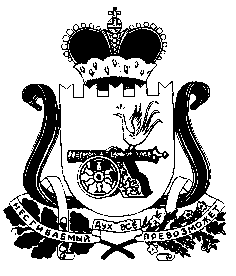 